Relay For Life 2015
Committee Meeting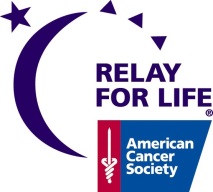 Date: March 5, 2015Attendees: Damien, Daniel, Alda Mae, Yvette, Wally, Mark, Kehau, Desiree, Milly, Krystal, Sharleen IntroductionsWhat’s Up Committee?How’s life? How’s the fam? How was work today? GeneralConfirm Minutes from Last MeetingNo objections to the MinutesProgressBring the PeopleThank you to Yvette for recruiting 4 teams!Catholic Churches will be emailed this week-asking for collections from each ChurchKrystal: Lunch time recruitment tabling and Luminaria sales ($5 minimum DONATION)Tamarind Park @ Bishop Square Downtown: April 15th and 22nd are availableWhich date does the committee prefer? Estimated # of volunteers? Please let us know if you are available to help. We are allowed to have live music, if we can recruit someone to play at the eventIf this goes well, we can possibly do multiple of these tabling days in various locationsDamien to check into Ala Moana tablingSurvivorship dinner, cakes, gifts, crafts, la’au lapa’au confirmedBuild the FunYvette has secured the band Native Roots, Zumba, and a hypnotist for 1 Hour free of costTiny Tidani to be Opening Ceremony emceeWill have separate Keiki entertainment schedule with a magician and kid-friendly Zumba (Yvette to talk to Ahuna’s about mini stage)Platinum Tents & Events (Ahuna Rentals)Early set up: Tents will be up on Thursday to allow for a soft opening on FridayTo offer packages to teams (discounted RelayMI rate)$275: 20x20 tent, 2-8’ tables, 10 chairs$225: 15x15 tent, 1-8’ table, 5 chairs Erwin to secure parking at Ala MoanaDarrah to confirm shuttleFund the CureEmails through website are not working!!! Erwin to check with ConvioConfirmed Sponsors:Nan, Inc. for $5,000 2 roundtrip tickets valued at $2,800 for Alaska AirlinesPending Sponsors:City Mill $10,000Jamba JuiceOn Care- Aunty Kehau to send letter for $5000Medical Alert- Attention Plus via Janet Grace: Certified First Aid volunteers- We need a medical tentMaybe Outback (Waikiki + HK), Eggs & Things, Financial AdvisorsCreated Committee TeamPlease join the committee team: The Committee (yes, so original) http://main.acsevents.org/site/TR?fr_id=64711&pg=team&team_id=1803054Like and message to be added to our Facebook Invite your friends by adding a link to relayforlife.org/magicislandHIUpload to InstagramRelayforlifemagicislandPassword: acsrelay (all lowercase)#RFLMICommittee Fundraiser DeadlinesApril 15 - $500, May 15 - $1000, June 5 - $1500, July 18 - $2000Upcoming events: Ken Burns’ “Cancer: The Emperor Of All Maladies” (http://cancerfilms.org/blog/)to Premiere on PBS March 30-April 1, 2015 (To RSVP for March 25 free viewing: http://bit.ly/1E7hs9a) 3/13/15 10:30am: Governor’s Proclamation for March as Colorectal Cancer Month- Contact Daniel if you’d like to attend3/13/15 7pm: Hello Yellow Fashion Show at the Trump- supporting Lemonade Alley and the kid-biz challenge http://www.eventbrite.com/e/hello-yellow-lux-at-the-trump-by-veuve-clicquot-and-belvedere-with-high-fashion-raised-runway-tickets-15870741816Action ItemsCommittee Leads will follow up via email with their sub-committeesConfirm 2 fundraisers and tent company to present at next TC MeetingMake sure to send reminder emails and post on Facebook for all meetings- please also add all meeting dates to the website and Facebook (see TC mtg #1 minutes)